关于举办2020年教师教学培训班的通知院属各研究生培养单位：为提高我院授课教师的教育专业素养、教学能力和水平，经研究，定于2020年8月24-28日举办2020年教师教学培训班，现将有关事项通知如下：一、培训对象北京中关村院区、兽医学院、深圳研究生院集中教学阶段授课教师，研究所回所课程授课教师，以及有意愿从事课程教学的研究所科研人员，研究所教研室管理人员。二、培训形式与安排本次培训采取在线直播的形式，具体安排见表1。直播平台采用“腾讯会议”，会议号另行公布。表1 2020年教师教学培训安排注：日程以最终安排为准。三、报名方式请以研究所为单位，于8月20日前将培训班回执（附件）反馈至联系邮箱。集中教学阶段本院新授课教师原则上应参加此次培训。请参加培训的教师扫描下方二维码加入本次培训班微信群。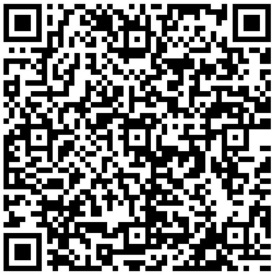 四、其他事项（一）本次培训共13学时。根据考勤结果，完成9学时培训的教师可获得培训证书。（二）每场报告结束后，安排交流答疑。（三）请重视版权保护，不录像不录音，不上传内部学习资料至互联网。（四）“腾讯会议”下载地址与使用手册：https://meeting.tencent.com/support.html?tab=1联系人：秦方  卓炯联系邮箱：qinfang@caas.cn附件：2020年教师教学培训班回执中国农业科学院研究生院2020年8月18日附件2020年教师教学培训班回执注：可加行填写。序号时间学时主题专家18月24日（星期一）下午2:00-5:003大学课堂教学的基本规范首都师范大学 邢红军 教授28月25日（星期二）下午2:00-4:002互联网时代的教育模式变革——翻转课堂和同伴教学法北京市教学名师、北京师范大学 张萍 教授38月26日（星期三）下午2:00-5:003耕耘教学，收获成长国家级教学名师、清华大学李俊峰 教授48月27日（星期四）上午8:30-11:303大学教学信息化教学设计北京师范大学 吴娟 副教授5具体时间待定2教学技巧浅析国家级教学名师、中国农业大学 刘庆昌 教授序号研究所姓名性别年龄职称/职务办公电话移动电话电子邮箱